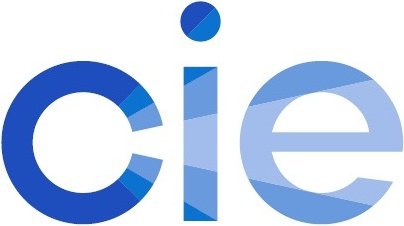 ASSIGNMENT OF EXPLOITATION RIGHTS FOR CIE TC WORKCIE TC .......Title ..................................................................................................1.	In the framework of the Berne Convention for the protection of literary and artistic works:a)	By signing this statement I assign solely, exclusively and irrevocably to the International Commission on Illumination (CIE) for the benefit of its members the exploitation rights in such of my intellectual contributions as are reproduced in the publications resulting from the technical work of CIE TC ...... This assignment is granted free of charge, and covers the following forms of exploitation specified below, throughout the world, for the total duration provided for by law. Forms of Exploitation: The assigned exploitation rights cover the right to reproduce, to adapt, distribute, subdistribute, adjust, translate, rent, lend, derive revenue from duplication and loan, communicate to the public in total or in part, in summary or with comments, transfer all exploitation licences and authorize all sub-distribution. The exploitation rights cover all languages and cover all forms of exploitation, in particular and non-restrictively: publication by all means and all graphical support systems, by print, press, photocopy, microfilm, and via all magnetic, computerised and numerical support systems, memory cards, CD-ROMS, films, photographs, slides, teledistribution, cable, satellite, diskettes and making available to the public via on-line document servers, networks and any internet-media.CIE is entitled to grant third parties the rights, either in its entirety or in part, that are granted through this Contract, of exclusive or non-exclusive use, to employ third parties in the preparation and carrying out of utilization transactions, and also, subject to my consent, which may only be withheld on serious grounds, to transfer this Contract in its entirety to a third party, together with all rights and obligations, and always with the effect of releasing CIE from its obligations, to the exclusion of any joint and several liability. The above grant of rights also encompasses all exploitation methods and all exploitation rights, that technically already exist and are known but not exercised yet, as well as all exploitation methods and all exploitation rights that do not exist yet and/or are not known yet. In case the grant of all exploitation methods and all exploitation rights that do not exist yet and/or are not known yet is contrary to the applicable legal provisions I already undertake to offer those exploitation methods and exploitation rights exclusively and at first to CIE TC and undertake to find an economical reasonable agreement with respect of the granting of those exploitation methods and all exploitation rights.b)	My name will be mentioned in the list of contributors in the foreword of the Technical Report/Research Note/Standard if I actively contributed to the major results of this TC. c)	I accept that this assignment does not preclude me from continuing to exploit my own copyrightable contribution for my own purposes provided that such exploitation does not adversely affect the exploitation of the publications specified above.2.	Should I offer intellectual contributions for which I do not personally hold the copyright, I undertake to declare this to the CIE TC Chair and to name the holder of the copyright if known to me.Name:	..........................................................Signature:	….................................................Date:	............................................................